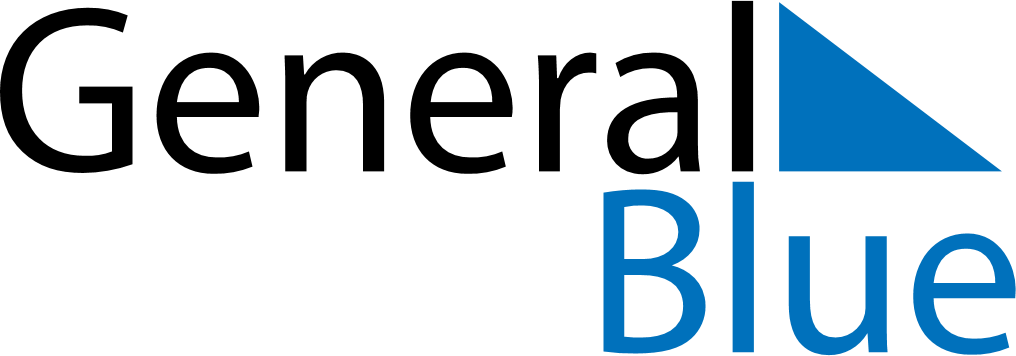 September 1777September 1777September 1777September 1777September 1777SundayMondayTuesdayWednesdayThursdayFridaySaturday123456789101112131415161718192021222324252627282930